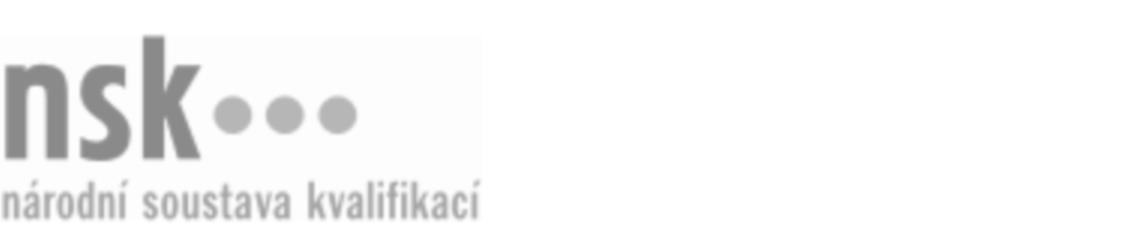 Kvalifikační standardKvalifikační standardKvalifikační standardKvalifikační standardKvalifikační standardKvalifikační standardKvalifikační standardKvalifikační standardKariérový poradce pro zaměstnanost (kód: 75-005-R) Kariérový poradce pro zaměstnanost (kód: 75-005-R) Kariérový poradce pro zaměstnanost (kód: 75-005-R) Kariérový poradce pro zaměstnanost (kód: 75-005-R) Kariérový poradce pro zaměstnanost (kód: 75-005-R) Kariérový poradce pro zaměstnanost (kód: 75-005-R) Kariérový poradce pro zaměstnanost (kód: 75-005-R) Autorizující orgán:Ministerstvo práce a sociálních věcíMinisterstvo práce a sociálních věcíMinisterstvo práce a sociálních věcíMinisterstvo práce a sociálních věcíMinisterstvo práce a sociálních věcíMinisterstvo práce a sociálních věcíMinisterstvo práce a sociálních věcíMinisterstvo práce a sociálních věcíMinisterstvo práce a sociálních věcíMinisterstvo práce a sociálních věcíMinisterstvo práce a sociálních věcíMinisterstvo práce a sociálních věcíSkupina oborů:Pedagogika, učitelství a sociální péče (kód: 75)Pedagogika, učitelství a sociální péče (kód: 75)Pedagogika, učitelství a sociální péče (kód: 75)Pedagogika, učitelství a sociální péče (kód: 75)Pedagogika, učitelství a sociální péče (kód: 75)Pedagogika, učitelství a sociální péče (kód: 75)Týká se povolání:Kariérový poradce pro zaměstnanostKariérový poradce pro zaměstnanostKariérový poradce pro zaměstnanostKariérový poradce pro zaměstnanostKariérový poradce pro zaměstnanostKariérový poradce pro zaměstnanostKariérový poradce pro zaměstnanostKariérový poradce pro zaměstnanostKariérový poradce pro zaměstnanostKariérový poradce pro zaměstnanostKariérový poradce pro zaměstnanostKariérový poradce pro zaměstnanostKvalifikační úroveň NSK - EQF:666666Odborná způsobilostOdborná způsobilostOdborná způsobilostOdborná způsobilostOdborná způsobilostOdborná způsobilostOdborná způsobilostNázevNázevNázevNázevNázevÚroveňÚroveňOrientace v teorii a metodách kariérového poradenstvíOrientace v teorii a metodách kariérového poradenstvíOrientace v teorii a metodách kariérového poradenstvíOrientace v teorii a metodách kariérového poradenstvíOrientace v teorii a metodách kariérového poradenství66Vyhledávání, tvorba a poskytování kariérních informací pro přímou i bezkontaktní kariérovou práci s klientem (jednotlivcem i skupinami)Vyhledávání, tvorba a poskytování kariérních informací pro přímou i bezkontaktní kariérovou práci s klientem (jednotlivcem i skupinami)Vyhledávání, tvorba a poskytování kariérních informací pro přímou i bezkontaktní kariérovou práci s klientem (jednotlivcem i skupinami)Vyhledávání, tvorba a poskytování kariérních informací pro přímou i bezkontaktní kariérovou práci s klientem (jednotlivcem i skupinami)Vyhledávání, tvorba a poskytování kariérních informací pro přímou i bezkontaktní kariérovou práci s klientem (jednotlivcem i skupinami)66Uplatňování metod, technik a postupů základní kariérové diagnostikyUplatňování metod, technik a postupů základní kariérové diagnostikyUplatňování metod, technik a postupů základní kariérové diagnostikyUplatňování metod, technik a postupů základní kariérové diagnostikyUplatňování metod, technik a postupů základní kariérové diagnostiky66Vedení poradenského rozhovoru s cílem získat základní kariérové informaceVedení poradenského rozhovoru s cílem získat základní kariérové informaceVedení poradenského rozhovoru s cílem získat základní kariérové informaceVedení poradenského rozhovoru s cílem získat základní kariérové informaceVedení poradenského rozhovoru s cílem získat základní kariérové informace77Kariérová práce s jednotlivcem a se skupinou, individuální plány, metody skupinové kariérní práceKariérová práce s jednotlivcem a se skupinou, individuální plány, metody skupinové kariérní práceKariérová práce s jednotlivcem a se skupinou, individuální plány, metody skupinové kariérní práceKariérová práce s jednotlivcem a se skupinou, individuální plány, metody skupinové kariérní práceKariérová práce s jednotlivcem a se skupinou, individuální plány, metody skupinové kariérní práce66Vedení evidencí, systemizace kariérových informací na regionální úrovni, práce s potenciálními zaměstnavateliVedení evidencí, systemizace kariérových informací na regionální úrovni, práce s potenciálními zaměstnavateliVedení evidencí, systemizace kariérových informací na regionální úrovni, práce s potenciálními zaměstnavateliVedení evidencí, systemizace kariérových informací na regionální úrovni, práce s potenciálními zaměstnavateliVedení evidencí, systemizace kariérových informací na regionální úrovni, práce s potenciálními zaměstnavateli66Skupinové a individuální poradenství o možnostech profesního uplatnění uchazečů o zaměstnáníSkupinové a individuální poradenství o možnostech profesního uplatnění uchazečů o zaměstnáníSkupinové a individuální poradenství o možnostech profesního uplatnění uchazečů o zaměstnáníSkupinové a individuální poradenství o možnostech profesního uplatnění uchazečů o zaměstnáníSkupinové a individuální poradenství o možnostech profesního uplatnění uchazečů o zaměstnání66Orientace v přehledech, statistikách, analýzách a prognózách trhu práceOrientace v přehledech, statistikách, analýzách a prognózách trhu práceOrientace v přehledech, statistikách, analýzách a prognózách trhu práceOrientace v přehledech, statistikách, analýzách a prognózách trhu práceOrientace v přehledech, statistikách, analýzách a prognózách trhu práce66Posuzování vhodnosti pracovních míst z hlediska kvalifikace, praxe a preferencí uchazečePosuzování vhodnosti pracovních míst z hlediska kvalifikace, praxe a preferencí uchazečePosuzování vhodnosti pracovních míst z hlediska kvalifikace, praxe a preferencí uchazečePosuzování vhodnosti pracovních míst z hlediska kvalifikace, praxe a preferencí uchazečePosuzování vhodnosti pracovních míst z hlediska kvalifikace, praxe a preferencí uchazeče66Kariérový poradce pro zaměstnanost,  29.03.2024 7:09:01Kariérový poradce pro zaměstnanost,  29.03.2024 7:09:01Kariérový poradce pro zaměstnanost,  29.03.2024 7:09:01Kariérový poradce pro zaměstnanost,  29.03.2024 7:09:01Strana 1 z 2Strana 1 z 2Kvalifikační standardKvalifikační standardKvalifikační standardKvalifikační standardKvalifikační standardKvalifikační standardKvalifikační standardKvalifikační standardPlatnost standarduPlatnost standarduPlatnost standarduPlatnost standarduPlatnost standarduPlatnost standarduPlatnost standarduStandard je platný od: 28.04.2015Standard je platný od: 28.04.2015Standard je platný od: 28.04.2015Standard je platný od: 28.04.2015Standard je platný od: 28.04.2015Standard je platný od: 28.04.2015Standard je platný od: 28.04.2015Kariérový poradce pro zaměstnanost,  29.03.2024 7:09:01Kariérový poradce pro zaměstnanost,  29.03.2024 7:09:01Kariérový poradce pro zaměstnanost,  29.03.2024 7:09:01Kariérový poradce pro zaměstnanost,  29.03.2024 7:09:01Strana 2 z 2Strana 2 z 2